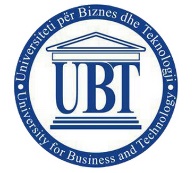                                                             Syllabusi                                                      Gjuhë Angleze 1                                                           Arkitekturë    Llojji                              Semesteri                                    ECTS                              Kodi   ZGJEDHORE ( Z )                      1                                           2                              30-GJA-050Lektor I kursitMsc. Elmira LatifiQëllimet dhe objektivat Gjuhë Angleze 1 është një gjuhë e kursit e dizajnuar nga pikepamja e anglishtes teknike dhe profesionale për studentët e arkitekturës. Ky kurs ndanë një bazë në gramatikë dhe gjuhë angleze dhe fokusohet në katër aftësitë kryesore të gjuhës: të dëgjuarit, të lexuarit, të shkruarit dhe të folurit. Fokusohet në përdorimin e gjuhës së përditshme në inxhinieri duke përdorur tekste të ndryshme, materiale nga jeta e përditshme për të zhvilluar aftësitë gjuhësore të studentëve. Fjalorthi dhe struktura gramatikore të gjuhës janë të përfshira gjithashtu.Rezultatet e pritshmeNë përfundim të kësaj lënde studentët duhet të kenë aftësitë për të:1) Aftësitë për të shkruar - Zotëroj strategjitë e të shkruarit- Të shkruaj tekste të ndryshme në gjuhën e synuar, duke reflektuar në përvoajt e tyre personale Rishikoj dhe kontrolloj detyrat e kolegëve të tij 2) Aftësitë e të lexuarit -T'i përdor strategjitë e të lexuarit për të identifikuar idetë kryesore  të tekstit, zhvilloj atfësitë e të menduarit kritik gjatë leximit të tekstit dhe të përmirësoj shpejtësinë e të lexuarit -Lexoj tekste të ndryshme në gjuhën e synuar dhe të pergjigjet në përputhje me atë. 3) Aftësitë e të dëgjuarit dhe të folurit - Diskutoj përmbajtjen e tekstit- Zhvilloj fjalorthin nëpërmjet ekspozimit të gjuhës së të folurit, nga bisedat dhe çështjet aktuale- Të ketë të zhvilluar shqiptim të mirë, nga tingujt deri te format e zhvilluara të shqiptimit- Të planifikoj, organizoj, shpreh dhe të ndaj prezantime para një audience dhe të marrë pjesë në diskutime të ndryshme.